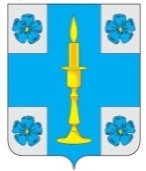 АДМИНИСТРАЦИЯ МУНИЦИПАЛЬНОГО ОБРАЗОВАНИЯСЕЛЬСКОЕ ПОСЕЛЕНИЕ «ИТОМЛЯ»РЖЕВСКОГО РАЙОНА ТВЕРСКОЙ ОБЛАСТИПОСТАНОВЛЕНИЕ20  февраля 2019 года                                                                                                 № 9Об утверждении Реестра муниципальных  услуг,  предоставляемых Администрацией  сельского поселения «Итомля»Ржевского района Тверской  области                 В соответствии с Федеральным законом от 27.07.2010 N 210-ФЗ "Об организации предоставления государственных и муниципальных услуг",  Решением Совета депутатов сельского поселения «Итомля»  Ржевского района Тверской области от 19.02.2019 №28 "Об утверждении перечня услуг, которые являются необходимыми и обязательными для предоставления муниципальных услуг Администрацией сельского поселения «Итомля» Ржевского района и предоставляются организациями, участвующими в предоставлении муниципальных услуг, и порядка определения размера платы за их оказание", Постановлением Администрации сельского поселения «Итомля» Ржевского района Тверской области от 20.02.2019 № 8 «О порядке формирования и ведения реестра муниципальных услуг, предоставляемых Администрацией  сельского поселения «Итомля» Ржевского района Тверской  области», Администрация сельского поселения «Итомля»ПОСТАНОВЛЯЕТ:1.  Утвердить Реестр муниципальных  услуг,  предоставляемых Администрацией  сельского поселения «Итомля» Ржевского района Тверской области, а также  услуг, предоставляемых муниципальными  учреждениями, сведения о которых подлежат размещению в Сводном реестре государственных и муниципальных услуг», прилагается (Приложение №1).2. Контроль за выполнением настоящего постановления оставляю за собой.3. Настоящее постановление  вступает в силу со дня его подписания, подлежит обнародованию в установленном порядке и размещению на официальном сайте администрации сельского поселения «Итомля» в информационно-телекоммуникационной сети Интернет.            4. Признать утратившим силу Постановление Администрации сельского поселения «Итомля» Ржевского района Тверской области  от 01.06.2012 № 12  «Об утверждении Реестра муниципальных  услуг,  предоставляемых администрацией сельского поселения «Итомля» Ржевского района Тверской  области».Глава сельского поселения «Итомля»                                                           С.А. ОрловПриложение № 1к Постановлению Администрации сельского поселения  «Итомля» Ржевского района Тверской областиот 20.02.2019 №9РЕЕСТРмуниципальных услуг, предоставляемых Администрацией сельского поселения «Итомля» Ржевского района Тверской области, а также услуг, предоставляемых муниципальными  учреждениями, сведения о которых подлежат размещению в Сводном реестре государственных и муниципальных услугNп/пНаименование муниципальной услугиОрган местного самоуправления, ответственный за предоставление муниципальной услуги/муниципальные учрежденияПравовой акт, устанавливающий полномочия для предоставления муниципальной услуги (статья, часть, пункт, подпункт, абзац)Услуги, которые являются необходимыми и обязательными для предоставления муниципальных услуг и включены в перечень, утвержденный решением Совета депутатов  сельского поселения «Итомля» Ржевского района Тверской областиРеквизиты правового акта, утвердившего административный регламент предоставления муниципальной услугиСведения о предоставлении муниципальной услуги в электронной форме, в т. ч. с использованием информационно-телекоммуникационной сети ИнтернетВозможность предоставления услуги через многофункциональный центр (адрес, сайт)12345678I. Муниципальные услуги, предоставляемые  Администрацией сельского поселения «Итомля» Ржевского района Тверской областиI. Муниципальные услуги, предоставляемые  Администрацией сельского поселения «Итомля» Ржевского района Тверской областиI. Муниципальные услуги, предоставляемые  Администрацией сельского поселения «Итомля» Ржевского района Тверской областиI. Муниципальные услуги, предоставляемые  Администрацией сельского поселения «Итомля» Ржевского района Тверской областиI. Муниципальные услуги, предоставляемые  Администрацией сельского поселения «Итомля» Ржевского района Тверской областиI. Муниципальные услуги, предоставляемые  Администрацией сельского поселения «Итомля» Ржевского района Тверской областиI. Муниципальные услуги, предоставляемые  Администрацией сельского поселения «Итомля» Ржевского района Тверской областиI. Муниципальные услуги, предоставляемые  Администрацией сельского поселения «Итомля» Ржевского района Тверской области1.1.Предоставление по запросам граждан и организаций архивных справок, выписок, копий архивных документов, копий нормативных правовых актовАдминистрация сельского поселения «Итомля» Ржевского района  Пункт 1 части 3  статьи 4  Федерального закона от 22 октября 2004 г. № 125-ФЗ «Об архивном деле в Российской Федерации» Конституция Российской Федерации,  Пункт 16 части 1 статьи 15,   часть 2 статьи 32 Федерального закона  от 6 октября 2003 года № 131-ФЗ «Об общих принципах организации местного самоуправления в Российской Федерации», Федеральный закон от 22 октября,  Закон Тверской области от 23.12.2005г №162-ЗО «Об архивном деле в Тверской области» Правилами организации хранения, комплектования, учета и использования документов в государственных и муниципальных архивах, музеях и библиотеках, организациях Российской академии наук» (приказ Министерства культуры и массовых коммуникаций РФ   от 18.01.2007 №19).Постановление Администрации сельского поселения «Итомля»Ржевского района от 28.12.2012 г. №30 «Об утвержденииадминистративного  регламента по предоставлению муниципальной услуги «Предоставление по запросам граждан и организаций архивных справок, выписок, копий архивных документов, копий нормативных правовых актов»Портал государственных услуг Российской Федерации: www.gosuslugi.ruРжевский филиал ГАУ «МФЦ»,172386, г. Ржев, Тверская область, ул. Тимирязева, д. 5/25, rzhev@mfc-tver.ru1.2.Предоставление выписки из реестра муниципаль-ной собственности сельского поселения «Итомля»Администрация сельского поселения «Итомля» Ржевского районаПункт 3 части 1 статьи 15, часть 2 статьи 32 Федерального закона от 6 октября 2003 года № 131-ФЗ «Об общих принципах организации местного самоуправления в Российской Федерации», Решение Совета депутатов сельского поселения «Итомля» Ржевского района №77 от 26.02.2016 г. Об утверждении Положения «О ведении реестра муниципальной собственности сельского поселения «Итомля» Ржевского района Тверской области»;Решение Совета  депутатов сельского поселения «Итомля» Ржевского района № 31 от 05.06.2007 г. «Об утверждении Положения  «О порядке управления имуществом казны муниципального образования сельское поселение «Итомля»».Постановление Администрации сельского поселения «Итомля» Ржевского района от 28.12.2012 г.       № 54  «Об утверждении административного регламента по предоставлению муниципальной услуги «Предоставление выписки из реестра муниципальной собственности сельского поселения «Итомля»»Портал государственных услуг Российской Федерации: www.gosuslugi.ruРжевский филиал ГАУ «МФЦ»,172386, г. Ржев, Тверская область, ул. Тимирязева, д. 5/25, rzhev@mfc-tver.ru1.3.Выдача документов        (справок с места жительства, о составе семьи, о совместном проживании с места жительства граждан, зарегистрированных по месту жительства в населенных пунктах сельского поселения, о наличии подсобного хозяйства, для оформления права на наследство, выписки из похозяйственной книги, и иных документов)Администрация сельского поселения «Итомля» Ржевского районаЧасть 2 статьи 32 Федерального закона от 6 октября 2003 года № 131-ФЗ «Об общих принципах организации местного самоуправления в Российской Федерации», Федеральный закон от 2 мая 2006 № 59-ФЗ                « О порядке рассмотрения обращений граждан Российской Федерации»Постановление Администрации сельского поселения «Итомля» Ржевского района  Тверской области № 51 от 28.12.2012 года «Об утверждении  административного регламента  по предоставлению муниципальной услуги «Выдача документов           ( справок с места жительства, о составе семьи, о совместном проживании с места жительства граждан, зарегистрированных по месту жительства в населенных пунктах сельского поселения, о наличии подсобного хозяйства, для оформления права на наследство, выписки из похозяйственной книги, и иных документов)Портал государственных услуг Российской Федерации: www.gosuslugi.ruРжевский филиал ГАУ «МФЦ»,172386, г. Ржев, Тверская область, ул. Тимирязева, д. 5/25, rzhev@mfc-tver.ru1.4.Передача в собственность граждан муниципального имуществаАдминистрация сельского поселения «Итомля» Ржевского районаФедеральный закон от 04.07.1991 № 1541-1 « О приватизации жилищного фонда в Российской Федерации ( в редакции от 11.06.2008); Федеральный закон от 6 октября 2003 года № 131-ФЗ «Об общих принципах организации местного самоуправления в Российской Федерации.Постановление Администрации сельского поселения «Итомля» Ржевского района  Тверской области № 34 от 21.08.2013 года«Об утвержде-нии  админист-ративного регламента по предоставлению муниципальной услуги «Передача в собственность граждан муниципального имущества»»1.5.Присвоение адреса объекту недвижимого имущества (земельным участкам, домовладению, объекту капитального строительства)Администрация сельского поселения «Итомля» Ржевского районаФедеральный закон от 6 октября 2003 года № 131-ФЗ «Об общих принципах организации местного самоуправления в Российской Федерации.Решение Совета депутатов сельского поселения «Итомля» Ржевского района №65 от 24.07.2015 г. «Об утверждении Правил присвоения, изменения и аннулирования адресов на территории сельского поселения «Итомля» Ржевского района Тверской области»Постановление Администрации сельского поселения «Итомля» Ржевского района  Тверской области № 53 от 28.12.2012 года«Об утверждении  административного регламента по предоставлению муниципальной услуги «Присвоение адреса объекту недвижимого имущества (земельным участкам, домовладению, объекту капитального строительства)»Портал государственных услуг Российской Федерации: www.gosuslugi.ruРжевский филиал ГАУ «МФЦ»,172386, г. Ржев, Тверская область, ул. Тимирязева, д. 5/25, rzhev@mfc-tver.ru1.6.Заключение договоров коммерческого найма жилых помещенийАдминистрация сельского поселения «Итомля» Ржевского районаЖилищный кодекс Российской Федерации от 29.12.2004 № 188-ФЗ;Федеральный закон от 6 октября 2003 года № 131-ФЗ «Об общих принципах организации местного самоуправления в Российской Федерации.Решение Совета  депутатов сельского поселения «Итомля» Ржевского района № 31 от 05.06.2007 г. «Об утверждении Положения  «О порядке управления имуществом казны муниципального образования сельское поселение «Итомля»».Постановление Администрации сельского поселения «Итомля» Ржевского района  Тверской области № 33 от 21.08.2013 года«Об утверждении  административного регламента по предоставлению муниципальной услуги «Заключение договоров коммерческого найма жилых помещений»1.7.Заключение договоров социального найма жилых помещенийАдминистрация сельского поселения «Итомля» Ржевского районаЖилищный кодекс Российской Федерации от 29.12.2004 № 188-ФЗ;Федеральный закон от 6 октября 2003 года № 131-ФЗ «Об общих принципах организации местного самоуправления в Российской Федерации.Решение Совета  депутатов сельского поселения «Итомля» Ржевского района № 31 от 05.06.2007 г. «Об утверждении Положения  «О порядке управления имуществом казны муниципального образования сельское поселение «Итомля»».Постановление Администрации сельского поселения «Итомля» Ржевского района  Тверской области №63 от 28.12.2012 года«Об утверждении  административного регламента по предоставлению муниципальной услуги «Заключение договоров социального  найма жилых помещений»1.8.Обеспечение первичных  мер пожарной безопасности в границах населенных пунктов сельского поселения «Итомля»Администрация сельского поселения «Итомля» Ржевского районаФедеральный закон от 6 октября 2003 года № 131-ФЗ «Об общих принципах организации местного самоуправления в Российской Федерации;Федеральный закон от 21.12.1994 № 69-ФЗ « О пожарной безопасности»;Федеральный закон от 22.07.2008 № 123-ФЗ « Технический регламент о требованиях пожарной безопасности»;Постановление Администрации сельского поселения «Итомля» Ржевского района  Тверской области № 65 от 28.12.2012 года«Об утверждении  административного регламента по предоставлению муниципальной услуги «Обеспечение первичных  мер пожарной безопасности в границах населенных пунктов сельского поселения «Итомля»»1.9.Выдача разрешений на осуществление земляных работАдминистрация сельского поселения «Итомля» Ржевского районаЗемельный кодекс Российской Федерации;Федеральный закон от 6 октября 2003 года № 131-ФЗ «Об общих принципах организации местного самоуправления в Российской Федерации;Федеральный закон от 27.07.2010-ФЗ « Об организации предоставления государственных и муниципальных услуг»;Закон Тверской области от 24.07.2012 № 77-ЗО « О градостроительной деятельности на территории Тверской области»;Решение Совета депутатов сельского поселения «Итомля» от 14.12.2012 № 130 « Об утверждении норм и правил  по благоустройству территории сельского поселения «Итомля» Ржевского района Тверской области ( с изменениями и дополнениями).Получение технических условий от организаций жилищно-коммунального комплексаПодготовка и выдача проектно-сметной документации на производство земляных работЗаключение договора на вскрытие дорожного полотна ( тротуара, грунта) для проведения аварийных или  плановых  работ на подземных инженерных коммуникациях.Заключение договора на восстановление дорожного покрытия и элементов внешнего благоустройства территории, прилегающей к месту проведения земляных работПодготовка и выдача плана земельного участка на котором обозначены трассы инженерных коммуникаций, с указанием границ земляных работ.Постановление Администрации сельского поселения «Итомля» Ржевского района  Тверской области № 61 от 16.10.2017 года«Об утверждении  административного регламента по предоставлению муниципальной услуги «Выдача разрешений на осуществление земляных работ»»Портал государственных услуг Российской Федерации: www.gosuslugi.ruРжевский филиал ГАУ «МФЦ»,172386, г. Ржев, Тверская область, ул. Тимирязева, д. 5/25, rzhev@mfc-tver.ru1.10.Предоставление информации об очередности предоставления жилых помещений на условиях социального наймаАдминистрация сельского поселения «Итомля» Ржевского районаФедеральный закон от 6 октября 2003 года № 131-ФЗ «Об общих принципах организации местного самоуправления в Российской Федерации;Федеральный закон от 27.07.2010-ФЗ « Об организации предоставления государственных и муниципальных услуг»;Закон Тверской области от 27.09.2005 « О порядке ведения органами местного самоуправления Тверской области учета граждан в качестве нуждающихся в жилом помещении, предоставляемом по договорам социального найма;Решения собрания Депутатов Ржевского района Тверской области о передаче администрации Ржевского района полномочий администраций сельских поселений.Постановление Администрации сельского поселения «Итомля» Ржевского района  Тверской области № 62 от 28.12.2012 года«Об утверждении  административного регламента по предоставлению муниципальной услуги «Предоставление информации об очередности предоставления жилых помещений на условиях социального найма»1.11.Предоставление информации о порядке предоставления жилищно-коммунальных услуг населениюАдминистрация сельского поселения «Итомля» Ржевского районаФедеральный закон от 6 октября 2003 года № 131-ФЗ «Об общих принципах организации местного самоуправления в Российской Федерации;Федеральный закон от 27.07.2010-ФЗ « Об организации предоставления государственных и муниципальных услуг»;Постановление Администрации Тверской области от 23.03.2005 № 114-па «О порядке мониторинга качества предоставляемых населению Тверской области жилищно-коммунальных услуг»Постановление Администрации сельского поселения «Итомля» Ржевского района  Тверской области № 52 от 28.12.2012 года«Об утверждении  административного регламента по предоставлению муниципальной услуги «Предоставление информации о порядке предоставления жилищно-коммунальных услуг населению»1.12.Выдача разрешительной документации на вырубку(снос) не отнесенных к лесным насаждениям деревьев и кустарников, произрастающих на землях, находящихся в муниципальной собственности или государственная собственность на которые не разграничена на территории МО с/п «Итомля» Ржевского района Тверской областиАдминистрация сельского поселения «Итомля» Ржевского районаЛесной кодекс Российской Федерации;Федеральный закон от 6 октября 2003 года № 131-ФЗ «Об общих принципах организации местного самоуправления в Российской Федерации;Федеральный закон от 27.07.2010-ФЗ « Об организации предоставления государственных и муниципальных услуг»;Постановление Главы администрации МО сельское поселение «Итомля» Ржевского района тверской области от 11.07.2016 № 71 « Об утверждении Положения о выдаче разрешительной документации на уничтожение (снос) не отнесенных к лесным насаждениям деревьев  и кустарников, произрастающих на землях, находящихся в муниципальной собственности или государственная собственность на которые не разграничена на территории МО с/п «Итомля» Ржевского района Тверской области  и методика расчета компенсационной стоимости при повреждении или уничтожении зеленых насаждений, произрастающих на землях, находящихся  в муниципальной собственности или государственной собственности на которые не разграничена»Постановление Администрации сельского поселения «Итомля» Ржевского района  Тверской области № 113 от 09.12.2016 года«Об утверждении  административного регламента по предоставлению муниципальной услуги  «Выдача разрешительной документации на вырубку (снос) не отнесенных к лесным насаждениям деревьев и кустарников, произрастающих на землях, находящихся в муниципальной собственности или государственная собственность на которые не разграничена на территории сельского поселения «Итомля» Ржевского района Тверской области»1.13.Организация библиотечного обслуживания населения, комплектование и обеспечение сохранности библиотечных фондов библиотек  поселенияАдминистрация  сельского поселения «Итомля» Ржевского района;МУК «МЦБ Ржевского района»Пункт 11 части 1 статьи 14, Пункт 19 части 1 статьи 15 Федерального закона от 6 октября . № 131-ФЗ «Об общих принципах организации местного самоуправления в Российской Федерации»,Решения собрания Депутатов Ржевского района Тверской области о передаче Администрации Ржевского района полномочий администраций сельских поселений;пункт 2 статьи 7, пункт 3 статьи 22 Федерального закона от 29.12.1994 N78-ФЗ "О библиотечном деле".Постановление Администрации  сельского поселения «Итомля» Ржевского района №35 от 21.08.2013г.Об утверждении административного регламента предоставления муниципальнойуслуги «Организация библиотечного обслуживания населения, комплектование и обеспечение сохранности библиотечных фондов библиотек  поселения»1.14.Организация досуга и обеспечение жителей услугами    организаций культуры Администрация  сельского поселения «Итомля» Ржевского района; МУК «ЦДК Ржевского района»Пункт 12 части 1 статьи 14 Федерального закона от 6 октября . № 131-ФЗ «Об общих принципах организации местного самоуправления в Российской Федерации»,статьи 12, 40 "Основ законодательства Российской Федерации о культуре", утвержденных Верховным Советом Российской Федерации 9.10.1992 N 3612-1,постановление Правительства Тверской области от 29.10.2013 N 533-пп "Об утверждении дополнительного перечня услуг, оказываемых в Тверской области государственными и муниципальными учреждениями и другими организациями, в которых размещается государственное задание (заказ), выполняемое (выполняемый) за счет средств областного бюджета Тверской области, или муниципальное задание (заказ), выполняемое (выполняемый) за счет средств бюджетов муниципальных образований Тверской области, подлежащих предоставлению в электронной форме и включению в реестры государственных или муниципальных услуг"Решения собрания Депутатов Ржевского района Тверской области о передаче Администрации Ржевского района полномочий администраций сельских поселений.Постановление Администрации  сельского поселения «Итомля» Ржевского района №64 от 28.12.2012г. Об утверждении административного регламента предоставления муниципальнойуслуги «Организация досуга и обеспечение жителей услугами    организаций культуры»1.15.Прием заявлений, документов, а также постановка граждан на учет в качестве нуждающихся в жилых помещениях и снятие с учета в качестве нуждающихся в жилом помещении Администрация  сельского поселения «Итомля» Ржевского района Администрация Ржевского районаПункт 6 части 1 статьи 16 Федерального закона от 06.10.2003 N 131 - ФЗ "Об общих принципах организации местного самоуправления в Российской Федерации",пункт 3 части 1 статьи 14 Жилищного кодекса Российской Федерации,Статьи 51,53,54 Жилищного кодекса Российской Федерации,Закон Тверской области 27 сентября 2005 года №112-ЗО «О порядке ведения органами местного самоуправления Тверской области учета граждан в качестве нуждающихся в жилых помещениях, предоставляемых по договорам социального найма», Решения собрания Депутатов Ржевского района Тверской области о передаче администрации Ржевского района полномочий администраций сельских поселений.Постановление Администрации  сельского поселения «Итомля» Ржевского района № 55 от 28.12.2012г. Об утверждении административного регламента предоставления муниципальнойуслуги «Прием заявлений, документов, а также постановка граждан на учет в качестве нуждающихся в жилых помещениях и снятие с учета в качестве нуждающихся в жилом помещении»Портал государственных услуг Российской Федерации: www.gosuslugi.ru1.16.Выдача разрешений на предоставление мест на захоронение         (подзахоронение) на муниципальном кладбищеАдминистрация  сельского поселения «Итомля» Ржевского районапункт 17 части 1 статьи 15  Федерального закона от 6 октября .  № 131-ФЗ «Об общих принципах организации местного самоуправления в Российской Федерации»;Решение Совета депутатов сельского поселения «Итомля»  от 15.01.2019 № 26  Об утверждении «Положения об организации похоронного дела и порядке деятельности кладбищ, расположенных на территории сельского поселения «Итомля» Ржевского района Тверской областиПостановление Администрации  сельского поселения «Итомля» Ржевского района №60 от 28.12.2012г. «Об утверждении административного регламента по исполнению муниципальной услуги«Выдача разрешений на предоставление мест на захоронение     (подзахоронение) на муниципальных кладбищах»1.17.Признание помещений жилого фонда, независимо от форм собственности, жилыми помещениями,пригодными (непригодными) для проживания граждан, многоквартирных домов аварийными и подлежащими сносу и реконструкцииАдминистрация  сельского поселения «Итомля» Ржевского районаФедеральный закон от 06.10.2003 N 131-ФЗ "Об общих принципах организации местного самоуправления в Российской Федерации";Постановление Правительства Российской Федерации от 28 января 2006 года № 47 « Об утверждении Положения о признании помещения жилым помещением, жилого помещения непригодным для проживания и многоквартирного дома аварийным и подлежащим сносу или реконструкции.»Постановление Администрации  сельского поселения «Итомля» Ржевского района №50 от 28.12.2012г. Об утверждении административного регламента предоставления муниципальнойуслуги «Признание помещений жилого фонда, независимо от форм собственности, жилыми помещениями, пригодными (непригодными) для проживания граждан, многоквартирных домов аварийными и подлежащими сносу и реконструкции»1.18.Прием заявлений и выдача документов о согласовании переустройстваи (или), перепланировки  жилых помещений на территории сельского поселения «Итомля» Ржевского района Тверской  областиАдминистрация  сельского поселения «Итомля» Ржевского районапункт 7 части 1 статьи 14 Жилищного кодекса Российской ФедерацииВыдача копий технических паспортовВыдача правоустанавливающих документов на земельный участок, переустраиваемое и (или) переплани-руемое жилое помещениеПостановление Администрации  сельского поселения «Итомля» Ржевского района №58 от 28.12.2012г. Об утверждении административного регламента по исполнению муниципальной услуги  « Прием заявлений и выдача документов о согласовании переустройства и (или), перепланировки  жилых помещений на территории сельского поселения «Итомля» Ржевского района Тверской  области»Портал государственных услуг Российской Федерации: www.gosuslugi.ruРжевский филиал ГАУ «МФЦ»,172386, г. Ржев, Тверская область, ул. Тимирязева, д. 5/25, rzhev@mfc-tver.ru1.19.Принятие документов, а также выдача решений о переводе или об отказе в переводе жилого помещения в нежилое  помещение и нежилого помещения в жилое помещение на территории сельского поселения «Итомля» Ржевского района Тверской областиАдминистрация  сельского поселения «Итомля» Ржевского районапункт 6 части 1 статьи 14 Жилищного кодекса Российской Федерации.Выдача копий технических паспортовПодготовка и выдача технических плановПодготовка и выдача проектной документацииПостановление Администрации  сельского поселения «Итомля» Ржевского района № 59 от 28.12.2012г. Об утверждении административного регламента по исполнению муниципальной услуги  «Принятие документов, а также выдача решений о переводе или об отказе в переводе жилого помещения в нежилое  помещение и нежилого помещения в жилое помещение на территории сельского поселения «Итомля» Ржевского района Тверской области»Портал государственных услуг Российской Федерации: www.gosuslugi.ruРжевский филиал ГАУ «МФЦ»,172386, г. Ржев, Тверская область, ул. Тимирязева, д. 5/25, rzhev@mfc-tver.ru1.20.Организация сбора и вывоза бытовых отходов и мусора на территории населенных пунктов сельского поселения «Итомля» Администрация  сельского поселения «Итомля» Ржевского районапункт 14 части 1 статьи 15Федерального закона от 6 октября 2003 г. № 131-ФЗ "Об общих принципах организации местного самоуправления в Российской Федерации".Постановление Администрации  сельского поселения «Итомля» Ржевского района №32 от 21.08.2013г. Об утверждении административного регламента по исполнению муниципальной услуги  «Организация сбора и вывоза бытовых отходов и мусора на территории населенных пунктов сельского поселения «Итомля»»